TALLER PARA SEMANA SIN RUTINANombre: “Muñeco Antiestrés” Fecha: jueves 17 de junio de 2021Horario: Realizadoras: Lorena Núñez – Carolina Leppe.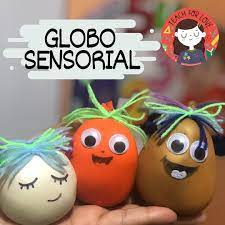 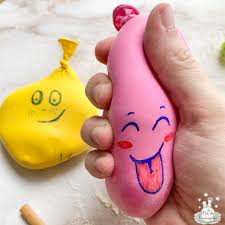 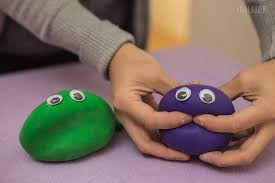 MUÑECO ANTIESTRÉSMateriales: 3 globos2 tazas de harinaPlumón negro y rojo (permanente)Ojos locos o botonesPegamento (ideal silicona líquida)Lana.Tijeras.1 embudo pequeño o botella plástica cortada tipo embudo.1 bandeja o plato.1 cuchara.